Памяткадля родителейпо обеспечению безопасности детей от негативного влияния экстремистских идей 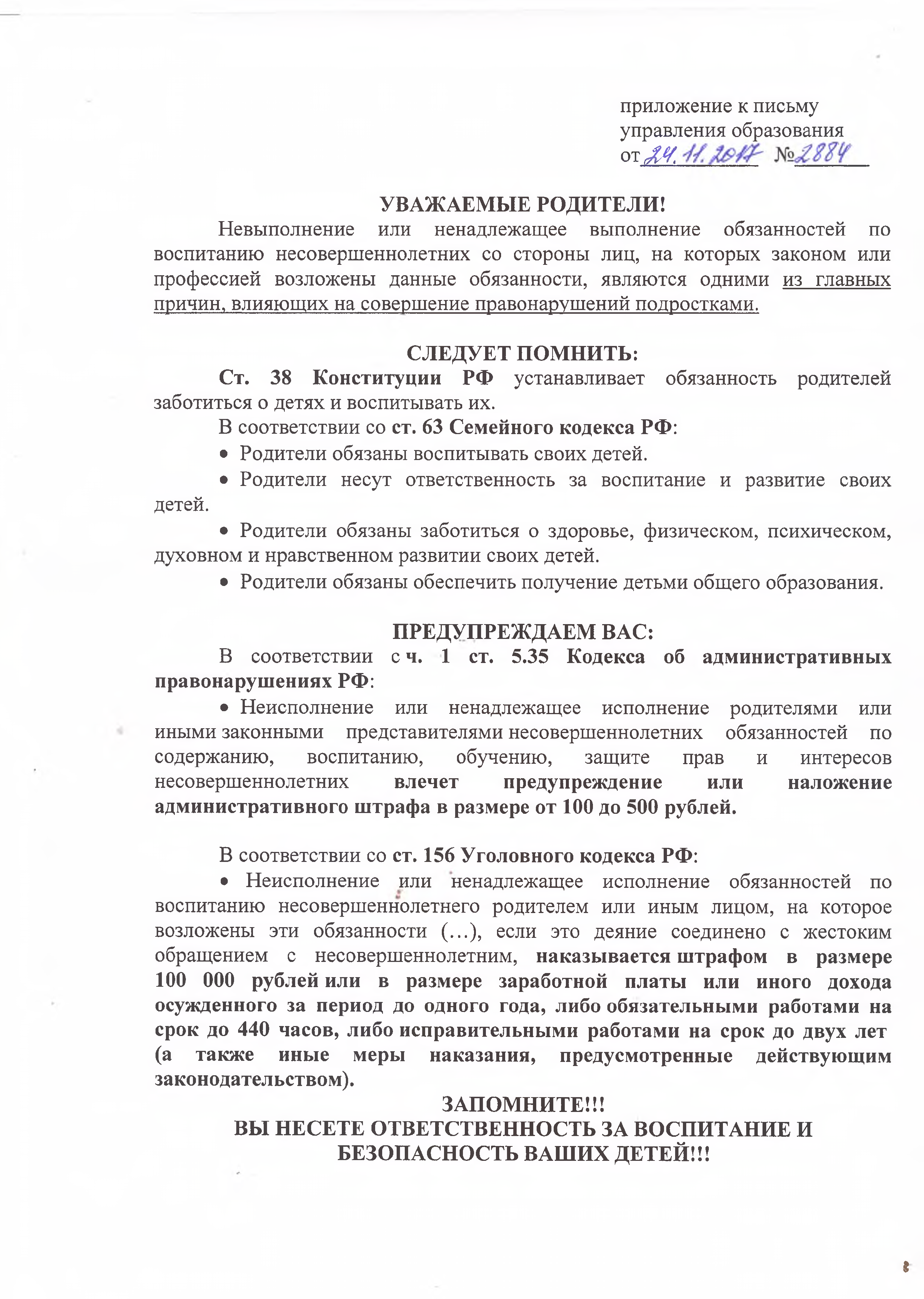 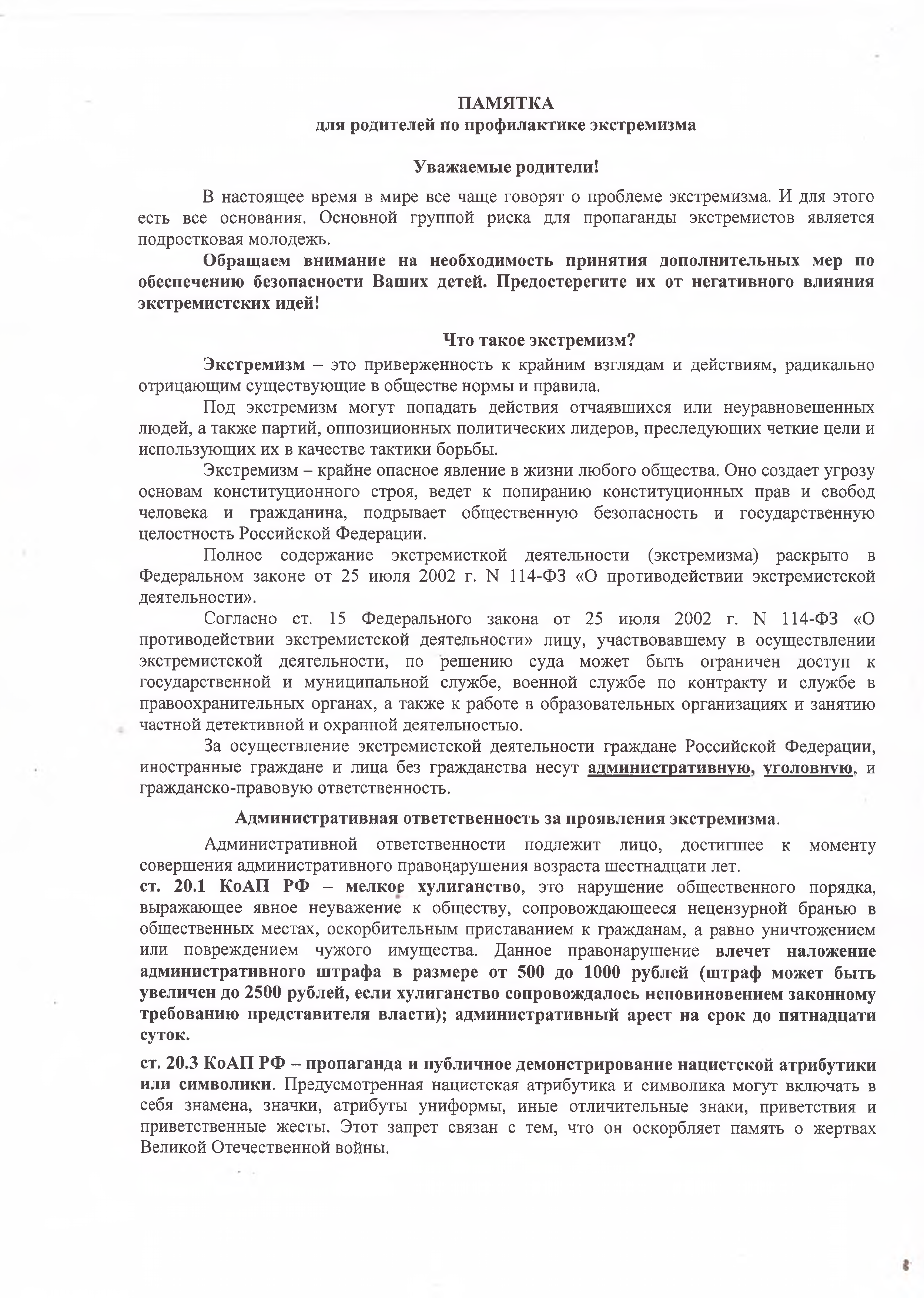 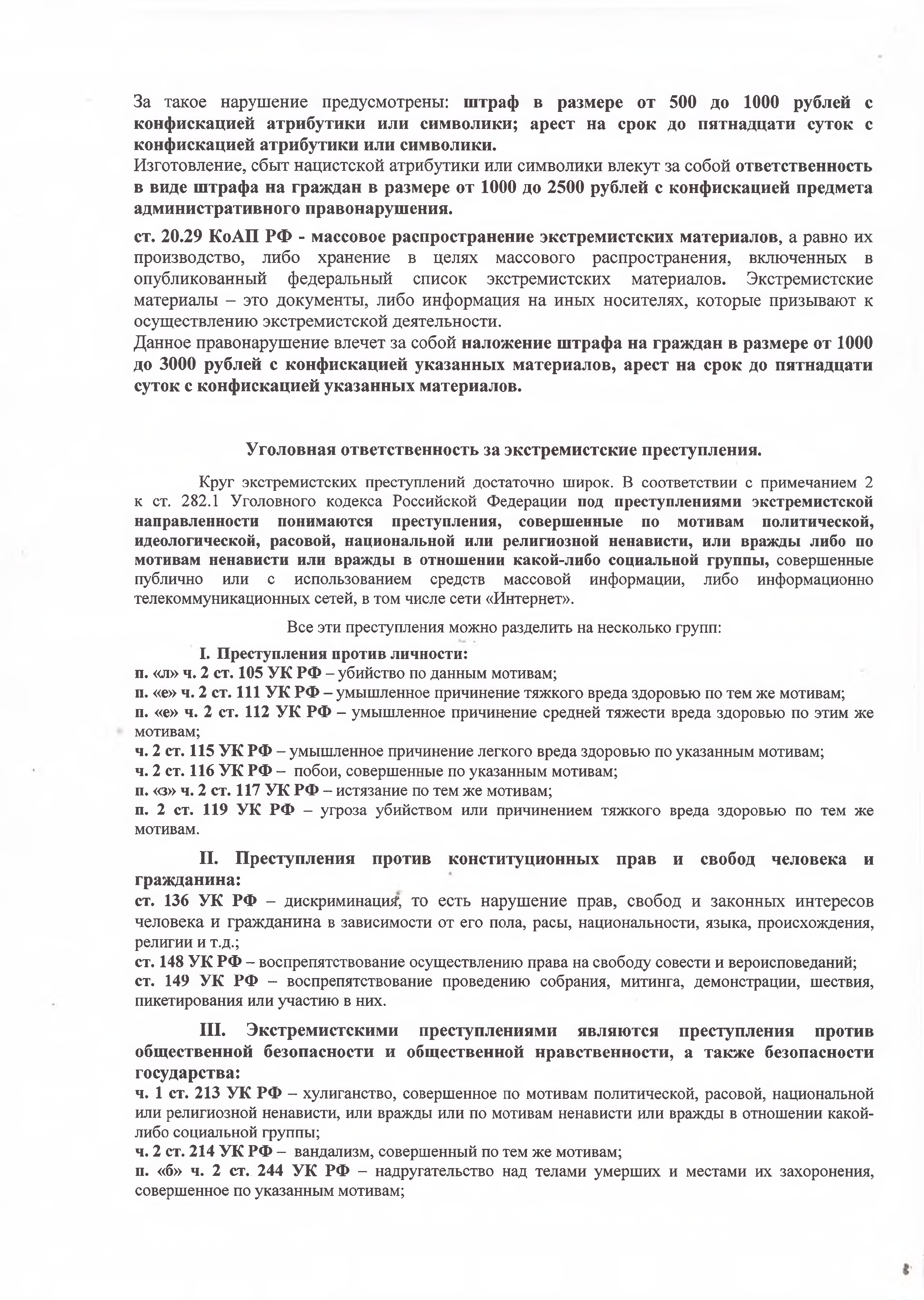 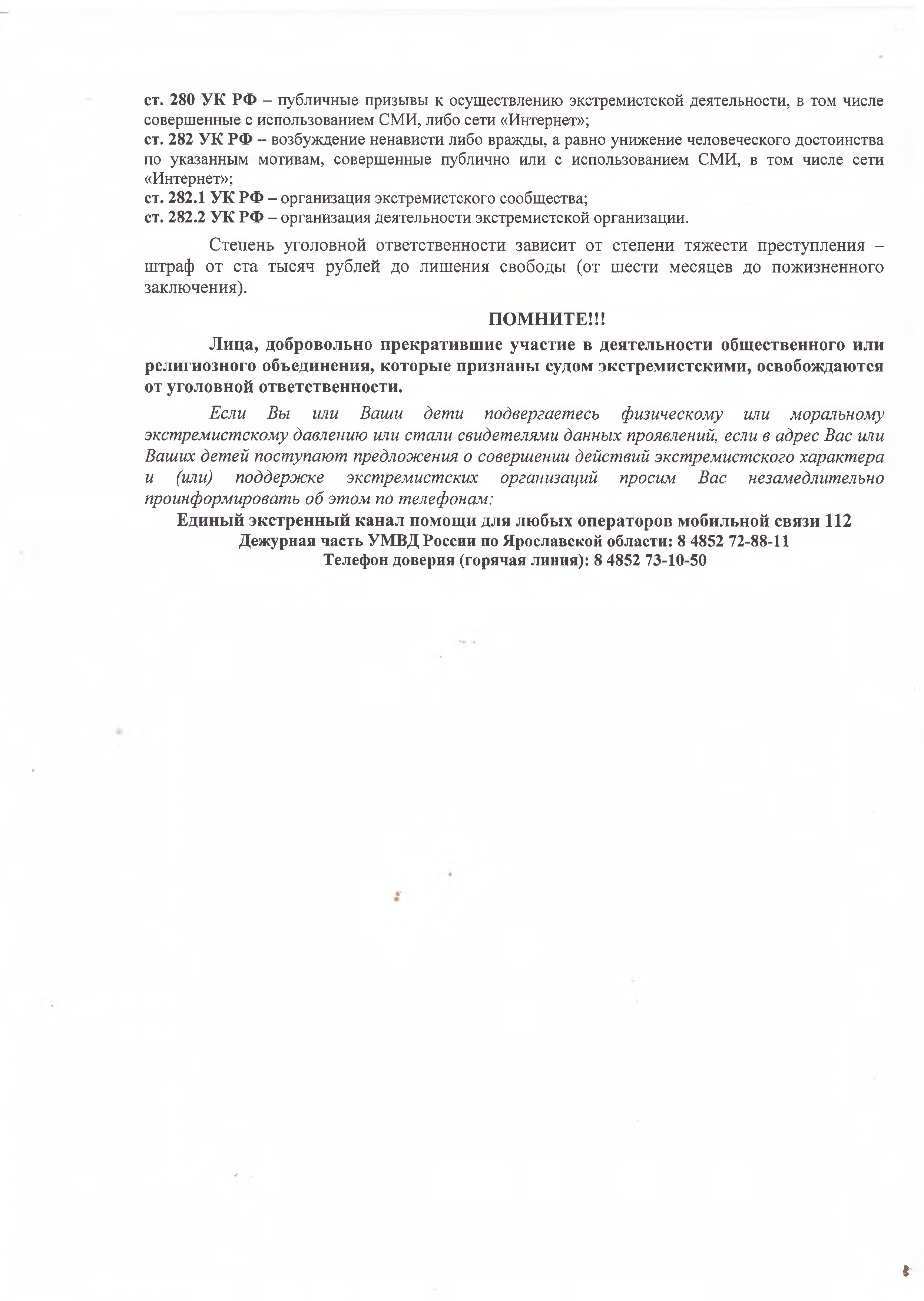 